财政部 税务总局关于支持新型冠状病毒感染的肺炎疫情防控有关税收政策的公告财政部 税务总局公告2020年第8号为进一步做好新型冠状病毒感染的肺炎疫情防控工作，支持相关企业发展，现就有关税收政策公告如下：一、对疫情防控重点保障物资生产企业为扩大产能新购置的相关设备，允许一次性计入当期成本费用在企业所得税税前扣除。二、疫情防控重点保障物资生产企业可以按月向主管税务机关申请全额退还增值税增量留抵税额。本公告所称增量留抵税额，是指与2019年12月底相比新增加的期末留抵税额。本公告第一条、第二条所称疫情防控重点保障物资生产企业名单，由省级及以上发展改革部门、工业和信息化部门确定。三、对纳税人运输疫情防控重点保障物资取得的收入，免征增值税。疫情防控重点保障物资的具体范围，由国家发展改革委、工业和信息化部确定。四、受疫情影响较大的困难行业企业2020年度发生的亏损，最长结转年限由5年延长至8年。困难行业企业，包括交通运输、餐饮、住宿、旅游（指旅行社及相关服务、游览景区管理两类）四大类，具体判断标准按照现行《国民经济行业分类》执行。困难行业企业2020年度主营业务收入须占收入总额（剔除不征税收入和投资收益）的50%以上。五、对纳税人提供公共交通运输服务、生活服务，以及为居民提供必需生活物资快递收派服务取得的收入，免征增值税。公共交通运输服务的具体范围，按照《营业税改征增值税试点有关事项的规定》（财税〔2016〕36号印发）执行。生活服务、快递收派服务的具体范围，按照《销售服务、无形资产、不动产注释》（财税〔2016〕36号印发）执行。六、本公告自2020年1月1日起实施，截止日期视疫情情况另行公告。税务总局 财政部2020年2月6日财政部 税务总局关于支持新型冠状病毒感染的肺炎疫情防控有关捐赠税收政策的公告财政部 税务总局公告2020年第9号为支持新型冠状病毒感染的肺炎疫情防控工作，现就有关捐赠税收政策公告如下：一、企业和个人通过公益性社会组织或者县级以上人民政府及其部门等国家机关，捐赠用于应对新型冠状病毒感染的肺炎疫情的现金和物品，允许在计算应纳税所得额时全额扣除。二、企业和个人直接向承担疫情防治任务的医院捐赠用于应对新型冠状病毒感染的肺炎疫情的物品，允许在计算应纳税所得额时全额扣除。捐赠人凭承担疫情防治任务的医院开具的捐赠接收函办理税前扣除事宜。三、单位和个体工商户将自产、委托加工或购买的货物，通过公益性社会组织和县级以上人民政府及其部门等国家机关，或者直接向承担疫情防治任务的医院，无偿捐赠用于应对新型冠状病毒感染的肺炎疫情的，免征增值税、消费税、城市维护建设税、教育费附加、地方教育附加。四、国家机关、公益性社会组织和承担疫情防治任务的医院接受的捐赠，应专项用于应对新型冠状病毒感染的肺炎疫情工作，不得挪作他用。五、本公告自2020年1月1日起施行，截止日期视疫情情况另行公告。税务总局 财政部2020年2月6日国家税务总局关于支持新型冠状病毒感染的肺炎疫情防控有关税收征收管理事项的公告国家税务总局公告2020年第4号为支持新型冠状病毒感染的肺炎疫情防控工作，贯彻落实相关税收政策，现就税收征收管理有关事项公告如下：一、疫情防控重点保障物资生产企业按照《财政部 税务总局关于支持新型冠状病毒感染的肺炎疫情防控有关税收政策的公告》（2020年第8号，以下简称“8号公告”）第二条规定，适用增值税增量留抵退税政策的，应当在增值税纳税申报期内，完成本期增值税纳税申报后，向主管税务机关申请退还增量留抵税额。二、纳税人按照8号公告和《财政部 税务总局关于支持新型冠状病毒感染的肺炎疫情防控有关捐赠税收政策的公告》（2020年第9号，以下简称“9号公告”）有关规定享受免征增值税、消费税优惠的，可自主进行免税申报，无需办理有关免税备案手续，但应将相关证明材料留存备查。适用免税政策的纳税人在办理增值税纳税申报时，应当填写增值税纳税申报表及《增值税减免税申报明细表》相应栏次；在办理消费税纳税申报时，应当填写消费税纳税申报表及《本期减（免）税额明细表》相应栏次。三、纳税人按照8号公告和9号公告有关规定适用免征增值税政策的，不得开具增值税专用发票；已开具增值税专用发票的，应当开具对应红字发票或者作废原发票，再按规定适用免征增值税政策并开具普通发票。纳税人在疫情防控期间已经开具增值税专用发票，按照本公告规定应当开具对应红字发票而未及时开具的，可以先适用免征增值税政策，对应红字发票应当于相关免征增值税政策执行到期后1个月内完成开具。四、在本公告发布前，纳税人已将适用免税政策的销售额、销售数量，按照征税销售额、销售数量进行增值税、消费税纳税申报的，可以选择更正当期申报或者在下期申报时调整。已征应予免征的增值税、消费税税款，可以予以退还或者分别抵减纳税人以后应缴纳的增值税、消费税税款。五、疫情防控期间，纳税人通过电子税务局或者标准版国际贸易“单一窗口”出口退税平台等（以下简称“网上”）提交电子数据后，即可申请办理出口退（免）税备案、备案变更和相关证明。税务机关受理上述退（免）税事项申请后，经核对电子数据无误的，即可办理备案、备案变更或者开具相关证明，并通过网上反馈方式及时将办理结果告知纳税人。纳税人需开具纸质证明的，税务机关可采取邮寄方式送达。确需到办税服务厅现场结清退（免）税款或者补缴税款的备案和证明事项，可通过预约办税等方式，分时分批前往税务机关办理。六、疫情防控期间，纳税人的所有出口货物劳务、跨境应税行为，均可通过网上提交电子数据的方式申报出口退（免）税。税务机关受理申报后，经审核不存在涉嫌骗取出口退税等疑点的，即可办理出口退（免）税，并通过网上反馈方式及时将办理结果告知纳税人。七、因疫情影响，纳税人未能在规定期限内申请开具相关证明或者申报出口退（免）税的，待收齐退（免）税凭证及相关电子信息后，即可向主管税务机关申请开具相关证明，或者申报办理退（免）税。因疫情影响，纳税人无法在规定期限内收汇或办理不能收汇手续的，待收汇或办理不能收汇手续后，即可向主管税务机关申报办理退（免）税。八、疫情防控结束后，纳税人应按照现行规定，向主管税务机关补报出口退（免）税应报送的纸质申报表、表单及相关资料。税务机关对补报的各项资料进行复核。九、疫情防控重点保障物资生产企业按照8号公告第一条规定，适用一次性企业所得税税前扣除政策的，在优惠政策管理等方面参照《国家税务总局关于设备器具扣除有关企业所得税政策执行问题的公告》（2018年第46号）的规定执行。企业在纳税申报时将相关情况填入企业所得税纳税申报表“固定资产一次性扣除”行次。十、受疫情影响较大的困难行业企业按照8号公告第四条规定，适用延长亏损结转年限政策的，应当在2020年度企业所得税汇算清缴时，通过电子税务局提交《适用延长亏损结转年限政策声明》（见附件）。十一、纳税人适用8号公告有关规定享受免征增值税优惠的收入，相应免征城市维护建设税、教育费附加、地方教育附加。十二、9号公告第一条所称“公益性社会组织”，是指依法取得公益性捐赠税前扣除资格的社会组织。企业享受9号公告规定的全额税前扣除政策的，采取“自行判别、申报享受、相关资料留存备查”的方式，并将捐赠全额扣除情况填入企业所得税纳税申报表相应行次。个人享受9号公告规定的全额税前扣除政策的，按照《财政部 税务总局关于公益慈善事业捐赠个人所得税政策的公告》（2019年第99号）有关规定执行；其中，适用9号公告第二条规定的，在办理个人所得税税前扣除、填写《个人所得税公益慈善事业捐赠扣除明细表》时，应当在备注栏注明“直接捐赠”。企业和个人取得承担疫情防治任务的医院开具的捐赠接收函，作为税前扣除依据自行留存备查。十三、本公告自发布之日施行。特此公告。                                    国家税务总局2020年2月10日附件：适用延长亏损结转年限政策声明纳税人名称：                纳税人识别号（统一社会信用代码）：                  本纳税人符合《财政部 税务总局关于支持新型冠状病毒感染的肺炎疫情防控有关税收政策的公告》（2020年第8号）规定，且主营业务收入占比符合要求，确定适用延长亏损结转年限政策。行业属于（请从下表勾选，只能选择其一）：以上声明根据实际经营情况作出，我确定它是真实的、准确的、完整的。年    月    日(纳税人签章)财政部 税务总局 海关总署关于杭州2022年亚运会和亚残运会税收政策的公告财政部公告2020年第18号为支持筹办杭州2022年亚运会和亚残运会及其测试赛（以下统称杭州亚运会），现就有关税收政策公告如下：一、对杭州亚运会组委会（以下简称组委会）取得的电视转播权销售分成收入、赞助计划分成收入（货物和资金），免征增值税。二、对组委会市场开发计划取得的国内外赞助收入、转让无形资产（如标志）特许权收入、宣传推广费收入、销售门票收入及所发收费卡收入，免征增值税。三、对组委会取得的与中国集邮总公司合作发行纪念邮票收入、与中国人民银行合作发行纪念币收入，免征增值税。四、对组委会取得的来源于广播、因特网、电视等媒体收入，免征增值税。五、对组委会按亚洲奥林匹克理事会、亚洲残疾人奥林匹克委员会（以下统称亚奥委会）核定价格收取的运动员食宿费及提供有关服务取得的收入，免征增值税。六、对组委会赛后出让资产取得的收入，免征增值税和土地增值税。七、对组委会使用的营业账簿和签订的各类合同等应税凭证，免征组委会应缴纳的印花税。八、对财产所有人将财产（物品）捐赠给组委会所书立的产权转移书据，免征印花税。九、对企业、社会组织和团体赞助、捐赠杭州亚运会的资金、物资、服务支出，在计算企业应纳税所得额时予以全额扣除。十、对企业根据赞助协议向组委会免费提供的与杭州亚运会有关的服务，免征增值税。免税清单由组委会报财政部、税务总局确定。十一、对组委会为举办运动会进口的亚奥委会或国际单项体育组织指定的，国内不能生产或性能不能满足需要的直接用于运动会比赛的消耗品，免征关税、进口环节增值税和消费税。享受免税政策的进口比赛用消耗品的范围、数量清单，由组委会汇总后报财政部会同税务总局、海关总署审核确定。十二、对组委会进口的其他特需物资，包括：亚奥委会或国际单项体育组织指定的，国内不能生产或性能不能满足需要的体育竞赛器材、医疗检测设备、安全保障设备、交通通讯设备、技术设备，在运动会期间按暂时进口货物规定办理，运动会结束后复运出境的予以核销；留在境内或做变卖处理的，按有关规定办理正式进口手续，并照章缴纳关税、进口环节增值税和消费税。十三、上述税收政策自发布之日起执行。特此公告。财政部 税务总局 海关总署2020年4月9日财政部 税务总局关于延续实施普惠金融有关税收优惠政策的公告财政部 税务总局公告2020年第22号为进一步支持小微企业、个体工商户和农户的普惠金融服务，现将有关税收政策公告如下：《财政部 税务总局关于延续支持农村金融发展有关税收政策的通知》（财税〔2017〕44号）、《财政部 税务总局关于小额贷款公司有关税收政策的通知》（财税〔2017〕48号）、《财政部 税务总局关于支持小微企业融资有关税收政策的通知》（财税〔2017〕77号）、《财政部 税务总局关于租入固定资产进项税额抵扣等增值税政策的通知》（财税〔2017〕90号）中规定于2019年12月31日执行到期的税收优惠政策，实施期限延长至2023年12月31日。本公告发布之日前，已征的按照本公告规定应予免征的增值税，可抵减纳税人以后月份应缴纳的增值税或予以退还。财政部 税务总局2020年4月20日财政部 税务总局 国家发展改革委关于延续西部大开发企业所得税政策的公告财政部公告2020年第23号为贯彻落实党中央、国务院关于新时代推进西部大开发形成新格局有关精神，现将延续西部大开发企业所得税政策公告如下：一、自2021年1月1日至2030年12月31日，对设在西部地区的鼓励类产业企业减按15%的税率征收企业所得税。本条所称鼓励类产业企业是指以《西部地区鼓励类产业目录》中规定的产业项目为主营业务，且其主营业务收入占企业收入总额60%以上的企业。二、《西部地区鼓励类产业目录》由发展改革委牵头制定。该目录在本公告执行期限内修订的，自修订版实施之日起按新版本执行。三、税务机关在后续管理中，不能准确判定企业主营业务是否属于国家鼓励类产业项目时，可提请发展改革等相关部门出具意见。对不符合税收优惠政策规定条件的，由税务机关按税收征收管理法及有关规定进行相应处理。具体办法由省级发展改革、税务部门另行制定。四、本公告所称西部地区包括内蒙古自治区、广西壮族自治区、重庆市、四川省、贵州省、云南省、西藏自治区、陕西省、甘肃省、青海省、宁夏回族自治区、新疆维吾尔自治区和新疆生产建设兵团。湖南省湘西土家族苗族自治州、湖北省恩施土家族苗族自治州、吉林省延边朝鲜族自治州和江西省赣州市，可以比照西部地区的企业所得税政策执行。五、本公告自2021年1月1日起执行。《财政部 海关总署 国家税务总局关于深入实施西部大开发战略有关税收政策问题的通知》（财税〔2011〕58号）、《财政部 海关总署 国家税务总局关于赣州市执行西部大开发税收政策问题的通知》（财税〔2013〕4号）中的企业所得税政策规定自2021年1月1日起停止执行。特此公告。财政部 税务总局 国家发展改革委2020年4月23日财政部 税务总局 民政部关于公益性捐赠税前扣除有关事项的公告财政部公告2020年第27号为贯彻落实《中华人民共和国企业所得税法》及其实施条例、《中华人民共和国个人所得税法》及其实施条例，现就公益性捐赠税前扣除有关事项公告如下：一、企业或个人通过公益性社会组织、县级以上人民政府及其部门等国家机关，用于符合法律规定的公益慈善事业捐赠支出，准予按税法规定在计算应纳税所得额时扣除。二、本公告第一条所称公益慈善事业，应当符合《中华人民共和国公益事业捐赠法》第三条对公益事业范围的规定或者《中华人民共和国慈善法》第三条对慈善活动范围的规定。三、本公告第一条所称公益性社会组织，包括依法设立或登记并按规定条件和程序取得公益性捐赠税前扣除资格的慈善组织、其他社会组织和群众团体。公益性群众团体的公益性捐赠税前扣除资格确认及管理按照现行规定执行。依法登记的慈善组织和其他社会组织的公益性捐赠税前扣除资格确认及管理按本公告执行。四、在民政部门依法登记的慈善组织和其他社会组织（以下统称社会组织），取得公益性捐赠税前扣除资格应当同时符合以下规定：（一）符合企业所得税法实施条例第五十二条第一项到第八项规定的条件。（二）每年应当在3月31日前按要求向登记管理机关报送经审计的上年度专项信息报告。报告应当包括财务收支和资产负债总体情况、开展募捐和接受捐赠情况、公益慈善事业支出及管理费用情况（包括本条第三项、第四项规定的比例情况）等内容。首次确认公益性捐赠税前扣除资格的，应当报送经审计的前两个年度的专项信息报告。（三）具有公开募捐资格的社会组织，前两年度每年用于公益慈善事业的支出占上年总收入的比例均不得低于70%。计算该支出比例时，可以用前三年收入平均数代替上年总收入。不具有公开募捐资格的社会组织，前两年度每年用于公益慈善事业的支出占上年末净资产的比例均不得低于8%。计算该比例时，可以用前三年年末净资产平均数代替上年末净资产。（四）具有公开募捐资格的社会组织，前两年度每年支出的管理费用占当年总支出的比例均不得高于10%。不具有公开募捐资格的社会组织，前两年每年支出的管理费用占当年总支出的比例均不得高于12%。（五）具有非营利组织免税资格，且免税资格在有效期内。（六）前两年度未受到登记管理机关行政处罚（警告除外）。（七）前两年度未被登记管理机关列入严重违法失信名单。（八）社会组织评估等级为3A以上（含3A）且该评估结果在确认公益性捐赠税前扣除资格时仍在有效期内。公益慈善事业支出、管理费用和总收入的标准和范围，按照《民政部 财政部 国家税务总局关于印发〈关于慈善组织开展慈善活动年度支出和管理费用的规定〉的通知》（民发〔2016〕189号）关于慈善活动支出、管理费用和上年总收入的有关规定执行。按照《中华人民共和国慈善法》新设立或新认定的慈善组织，在其取得非营利组织免税资格的当年，只需要符合本条第一项、第六项、第七项条件即可。五、公益性捐赠税前扣除资格的确认按以下规定执行：（一）在民政部登记注册的社会组织，由民政部结合社会组织公益活动情况和日常监督管理、评估等情况，对社会组织的公益性捐赠税前扣除资格进行核实，提出初步意见。根据民政部初步意见，财政部、税务总局和民政部对照本公告相关规定，联合确定具有公益性捐赠税前扣除资格的社会组织名单，并发布公告。（二）在省级和省级以下民政部门登记注册的社会组织，由省、自治区、直辖市和计划单列市财政、税务、民政部门参照本条第一项规定执行。（三）公益性捐赠税前扣除资格的确认对象包括：1.公益性捐赠税前扣除资格将于当年末到期的公益性社会组织；2.已被取消公益性捐赠税前扣除资格但又重新符合条件的社会组织；3.登记设立后尚未取得公益性捐赠税前扣除资格的社会组织。（四）每年年底前，省级以上财政、税务、民政部门按权限完成公益性捐赠税前扣除资格的确认和名单发布工作，并按本条第三项规定的不同审核对象，分别列示名单及其公益性捐赠税前扣除资格起始时间。六、公益性捐赠税前扣除资格在全国范围内有效，有效期为三年。本公告第五条第三项规定的第一种情形，其公益性捐赠税前扣除资格自发布名单公告的次年1月1日起算。本公告第五条第三项规定的第二种和第三种情形，其公益性捐赠税前扣除资格自发布公告的当年1月1日起算。七、公益性社会组织存在以下情形之一的，应当取消其公益性捐赠税前扣除资格：（一）未按本公告规定时间和要求向登记管理机关报送专项信息报告的；（二）最近一个年度用于公益慈善事业的支出不符合本公告第四条第三项规定的；（三）最近一个年度支出的管理费用不符合本公告第四条第四项规定的；（四）非营利组织免税资格到期后超过六个月未重新获取免税资格的；（五）受到登记管理机关行政处罚（警告除外）的；（六）被登记管理机关列入严重违法失信名单的；（七）社会组织评估等级低于3A或者无评估等级的。八、公益性社会组织存在以下情形之一的，应当取消其公益性捐赠税前扣除资格，且取消资格的当年及之后三个年度内不得重新确认资格：（一）违反规定接受捐赠的，包括附加对捐赠人构成利益回报的条件、以捐赠为名从事营利性活动、利用慈善捐赠宣传烟草制品或法律禁止宣传的产品和事项、接受不符合公益目的或违背社会公德的捐赠等情形；（二）开展违反组织章程的活动，或者接受的捐赠款项用于组织章程规定用途之外的；（三）在确定捐赠财产的用途和受益人时，指定特定受益人，且该受益人与捐赠人或公益性社会组织管理人员存在明显利益关系的。九、公益性社会组织存在以下情形之一的，应当取消其公益性捐赠税前扣除资格且不得重新确认资格：（一）从事非法政治活动的；（二）从事、资助危害国家安全或者社会公共利益活动的。十、对应当取消公益性捐赠税前扣除资格的公益性社会组织，由省级以上财政、税务、民政部门核实相关信息后，按权限及时向社会发布取消资格名单公告。自发布公告的次月起，相关公益性社会组织不再具有公益性捐赠税前扣除资格。十一、公益性社会组织、县级以上人民政府及其部门等国家机关在接受捐赠时，应当按照行政管理级次分别使用由财政部或省、自治区、直辖市财政部门监（印）制的公益事业捐赠票据，并加盖本单位的印章。企业或个人将符合条件的公益性捐赠支出进行税前扣除，应当留存相关票据备查。十二、公益性社会组织登记成立时的注册资金捐赠人，在该公益性社会组织首次取得公益性捐赠税前扣除资格的当年进行所得税汇算清缴时，可按规定对其注册资金捐赠额进行税前扣除。十三、除另有规定外，公益性社会组织、县级以上人民政府及其部门等国家机关在接受企业或个人捐赠时，按以下原则确认捐赠额：（一）接受的货币性资产捐赠，以实际收到的金额确认捐赠额。（二）接受的非货币性资产捐赠，以其公允价值确认捐赠额。捐赠方在向公益性社会组织、县级以上人民政府及其部门等国家机关捐赠时，应当提供注明捐赠非货币性资产公允价值的证明；不能提供证明的，接受捐赠方不得向其开具捐赠票据。十四、为方便纳税主体查询，省级以上财政、税务、民政部门应当及时在官方网站上发布具备公益性捐赠税前扣除资格的公益性社会组织名单公告。企业或个人可通过上述渠道查询社会组织公益性捐赠税前扣除资格及有效期。十五、本公告自2020年1月1日起执行。《财政部 国家税务总局 民政部关于公益性捐赠税前扣除有关问题的通知》（财税〔2008〕160号）、《财政部 国家税务总局 民政部关于公益性捐赠税前扣除有关问题的补充通知》（财税〔2010〕45号）、《财政部 国家税务总局 民政部关于公益性捐赠税前扣除资格确认审批有关调整事项的通知》（财税〔2015〕141号）同时废止。尚未完成2019年度及以前年度社会组织公益性捐赠税前扣除资格确认工作的，各级财政、税务、民政部门按照原政策规定执行。2020年度及以后年度的公益性捐赠税前扣除资格的确认及管理按本公告规定执行。特此公告。 财政部 税务总局 民政部2020年5月13日财政部 税务总局关于支持疫情防控保供等税费政策实施期限的公告财政部 税务总局公告2020年第28号为支持疫情防控、企业纾困和复工复产，现将有关税费政策实施期限公告如下：《财政部 税务总局关于支持新型冠状病毒感染的肺炎疫情防控有关税收政策的公告》（财政部 税务总局公告2020年第8号）、《财政部 税务总局关于支持新型冠状病毒感染的肺炎疫情防控有关捐赠税收政策的公告》（财政部 税务总局公告2020年第9号）、《财政部 税务总局关于支持新型冠状病毒感染的肺炎疫情防控有关个人所得税政策的公告》（财政部 税务总局公告2020年第10号）、《财政部 国家发展改革委关于新型冠状病毒感染的肺炎疫情防控期间免征部分行政事业性收费和政府性基金的公告》（财政部 国家发展改革委公告2020年第11号）规定的税费优惠政策，执行至2020年12月31日。特此公告。财政部 税务总局                     2020年5月15日国家税务总局关于小型微利企业和个体工商户延缓缴纳2020年所得税有关事项的公告国家税务总局公告2020年第10号为进一步支持小型微利企业和个体工商户复工复产，缓解其生产经营资金压力，激发市场主体活力，现就小型微利企业和个体工商户延缓缴纳2020年所得税有关事项公告如下：一、小型微利企业所得税延缓缴纳政策2020年5月1日至2020年12月31日，小型微利企业在2020年剩余申报期按规定办理预缴申报后，可以暂缓缴纳当期的企业所得税，延迟至2021年首个申报期内一并缴纳。在预缴申报时，小型微利企业通过填写预缴纳税申报表相关行次，即可享受小型微利企业所得税延缓缴纳政策。本公告所称小型微利企业是指符合《国家税务总局关于实施小型微利企业普惠性所得税减免政策有关问题的公告》（2019年第2号）规定条件的企业。二、个体工商户所得税延缓缴纳政策2020年5月1日至2020年12月31日，个体工商户在2020年剩余申报期按规定办理个人所得税经营所得纳税申报后，可以暂缓缴纳当期的个人所得税，延迟至2021年首个申报期内一并缴纳。其中，个体工商户实行简易申报的，2020年5月1日至2020年12月31日期间暂不扣划个人所得税，延迟至2021年首个申报期内一并划缴。本公告自2020年5月1日起施行。5月1日至本公告发布前，纳税人已经缴纳符合本公告规定缓缴税款的，可申请退还，一并至2021年首个申报期内缴纳。特此公告。国家税务总局2020年5月19日财政部 税务总局关于集成电路设计企业和软件企业2019年度企业所得税汇算清缴适用政策的公告财政部 税务总局公告2020年第29号现就集成电路设计和软件产业2019年度企业所得税汇算清缴适用政策公告如下：一、依法成立且符合条件的集成电路设计企业和软件企业，在2019年12月31日前自获利年度起计算优惠期，第一年至第二年免征企业所得税，第三年至第五年按照25%的法定税率减半征收企业所得税，并享受至期满为止。二、本公告第一条所称“符合条件”是指符合《财政部 国家税务总局关于进一步鼓励软件产业和集成电路产业发展企业所得税政策的通知》（财税〔2012〕27号）和《财政部 国家税务总局 发展改革委 工业和信息化部关于软件和集成电路产业企业所得税优惠政策有关问题的通知》（财税〔2016〕49号）规定的条件。特此公告。 财政部 税务总局2020年5月29日支持脱贫攻坚税收优惠政策指引为助力全面打赢脱贫攻坚战，税收从支持贫困地区基础设施建设、推动涉农产业发展、激发贫困地区创业就业活力、推动普惠金融发展、促进“老少边穷”地区加快发展、鼓励社会力量加大扶贫捐赠六个方面，实施了110项推动脱贫攻坚的优惠政策。一、支持贫困地区基础设施建设为破除制约贫困地区发展的基础设施建设瓶颈，税收积极支持交通、水利等民生工程建设和运营，促进完善生产性、生活性、生态环境基础设施建设，优化贫困地区经济社会发展环境。具体包括：（一）基础设施建设税收优惠1.国家重点扶持的公共基础设施项目企业所得税“三免三减半”2.农村电网维护费免征增值税（二）农田水利建设税收优惠3.县级及县级以下小型水力发电单位可选择按照简易办法计算缴纳增值税4.水利设施用地免征城镇土地使用税5.农田水利占用耕地不征收耕地占用税6.国家重大水利工程建设基金免征城市维护建设税（三）农民住宅建设税收优惠7.农村居民占用耕地新建自用住宅减半征收耕地占用税8.农村烈属等优抚对象及低保农民新建自用住宅免征耕地占用税（四）农村饮水工程税收优惠9.农村饮水安全工程新建项目投资经营所得企业所得税“三免三减半”10.农村饮水安全工程免征增值税11.农村饮水安全工程运营管理单位自用房产免征房产税12.农村饮水安全工程运营管理单位自用土地免征城镇土地使用税13.建设农村饮水安全工程承受土地使用权免征契税14.农村饮水安全工程免征印花税二、推动涉农产业发展产业发展是脱贫的根本，支持贫困地区立足资源禀赋发展涉农产业，是实现脱贫的重要一环。现行税收政策在优化土地资源配置、促进农业生产、鼓励新型经营主体发展、促进农产品流通、支持农业资源综合利用等方面实施了一系列优惠政策，助力贫困地区增强“造血”功能。具体包括：（一）优化土地资源配置税收优惠15.转让土地使用权给农业生产者用于农业生产免征增值税16.承包地流转给农业生产者用于农业生产免征增值税17.出租国有农用地给农业生产者用于农业生产免征增值税18.直接用于农、林、牧、渔业生产用地免征城镇土地使用税19.农村集体经济组织股份合作制改革免征契税20.农村集体经济组织清产核资免征契税21.收回集体资产签订产权转移书据免征印花税22.农村土地、房屋确权登记不征收契税（二）促进农业生产税收优惠23.农业生产者销售的自产农产品免征增值税24.进口种子种源免征进口环节增值税25.进口玉米糠、稻米糠等饲料免征增值税26.单一大宗饲料等在国内流通环节免征增值税27.生产销售有机肥免征增值税28.滴灌产品免征增值税29.生产销售农膜免征增值税30.批发零售种子、种苗、农药、农机免征增值税31.纳税人购进农业生产者销售自产的免税农业产品可以抵扣进项税额32.农产品增值税进项税额核定扣除33.从事农、林、牧、渔业项目减免企业所得税34.从事“四业”的个人暂不征收个人所得税35.农业服务免征增值税36.农用三轮车免征车辆购置税37.捕捞、养殖渔船免征车船税38.农村居民拥有使用的三轮汽车等定期减免车船税（三）支持新型农业经营主体发展税收优惠39.“公司＋农户”经营模式销售畜禽免征增值税40.“公司＋农户”经营模式从事农、林、牧、渔业生产减免企业所得税41.农民专业合作社销售本社成员生产的农产品免征增值税42.农民专业合作社向本社成员销售部分农用物资免征增值税43.购进农民专业合作社销售的免税农产品可以抵扣进项税额44.农民专业合作社与本社成员签订的涉农购销合同免征印花税（四）促进农产品流通税收优惠45.蔬菜流通环节免征增值税46.部分鲜活肉蛋产品流通环节免征增值税47.农产品批发市场、农贸市场免征房产税48.农产品批发市场、农贸市场免征城镇土地使用税49.国家指定收购部门订立农副产品收购合同免征印花税（五）促进农业资源综合利用税收优惠50.以部分农林剩余物为原料生产燃料电力热力实行增值税即征即退100%51.以部分农林剩余物为原料生产资源综合利用产品实行增值税即征即退70%52.以废弃动植物油为原料生产生物柴油等实行增值税即征即退70%53.以农作物秸秆为原料生产纸浆、秸秆浆和纸实行增值税即征即退50%54.以锯末等原料生产的人造板及其制品实行减按90%计入收入总额55.以农作物秸秆及壳皮等原料生产电力等产品实行减按90%计入企业所得税收入总额56.沼气综合开发利用享受企业所得税“三免三减半”三、激发贫困地区创业就业活力就业创业是最有效、最直接的脱贫方式。国家不断加大创业就业政策支持力度，扩大小微企业优惠政策范围，加强对失业人员、残疾人等重点群体或特殊群体就业创业的政策扶持，有力增强了贫困地区群众脱贫致富的内生动力。具体包括：（一）小微企业税费优惠57.增值税小规模纳税人销售额限额内免征增值税58.小型微利企业减免企业所得税59.增值税小规模纳税人减免地方“六税两费”60.符合条件的缴纳义务人免征有关政府性基金61.符合条件的增值税小规模纳税人免征文化事业建设费（二）重点群体创业就业税收优惠62.重点群体创业税收扣减63.吸纳重点群体就业税收扣减64.残疾人创业免征增值税65.安置残疾人就业的单位和个体户增值税即征即退66.特殊教育校办企业安置残疾人就业增值税即征即退67.安置残疾人就业的企业残疾人工资加计扣除68.安置残疾人就业的单位减免城镇土地使用税四、推动普惠金融发展大力发展普惠金融，增强金融对薄弱环节和弱势群体的服务保障能力，是实现脱贫的重要支撑。税收政策通过免税、减计收入、准备金税前扣除、简易计税等多种方式，以农户和小微企业为重点对象，鼓励金融机构和保险、担保、小额贷款公司加大对扶贫开发的金融支持力度。具体包括：（一）银行类金融机构贷款税收优惠69.金融机构农户小额贷款利息收入免征增值税70.金融机构小微企业及个体工商户小额贷款利息收入免征增值税71.金融机构农户小额贷款利息收入企业所得税减计收入72.金融企业涉农和中小企业贷款损失准备金税前扣除73.金融企业涉农和中小企业贷款损失税前扣除74.农村信用社等金融机构提供金融服务可选择适用简易计税方法缴纳增值税75.中国农业银行三农金融事业部涉农贷款利息收入可选择适用简易计税方法缴纳增值税76.中国邮政储蓄银行三农金融事业部涉农贷款利息收入可选择适用简易计税方法缴纳增值税77.金融机构与小型微型企业签订借款合同免征印花税（二）小额贷款公司贷款税收优惠78.小额贷款公司农户小额贷款利息收入免征增值税79.小额贷款公司农户小额贷款利息收入企业所得税减计收入80.小额贷款公司贷款损失准备金企业所得税税前扣除（三）融资担保及再担保业务税收优惠81.为农户及小型微型企业提供融资担保及再担保业务免征增值税82.中小企业融资（信用）担保机构有关准备金企业所得税税前扣除（四）农牧保险业务税收优惠83.农牧保险业务免征增值税84.保险公司种植业、养殖业保险业务企业所得税减计收入85.农牧业畜类保险合同免征印花税五、促进“老少边穷”地区加快发展坚持脱贫攻坚与促进区域协调发展相结合，国家实施西部地区、民族地区、新疆困难地区等区域性优惠政策，促进“老少边穷”等地区加快发展。具体包括：（一）扶持欠发达地区和革命老区发展税收优惠86.西部地区鼓励类产业企业所得税优惠87.赣州市符合条件企业享受西部大开发企业所得税优惠88.天然林保护工程（二期）实施企业和单位免征房产税89.天然林保护工程（二期）实施企业和单位免征城镇土地使用税90.边民互市限额免税优惠91.边销茶销售免征增值税（二）支持少数民族地区发展税收优惠92.民族自治地方企业减征或者免征属于地方分享的企业所得税93.新疆困难地区新办鼓励发展产业企业所得税优惠政策94.新疆喀什、霍尔果斯两个特殊经济开发区企业所得税优惠政策95.青藏铁路公司及其所属单位营业账簿免征印花税96.青藏铁路公司货物运输合同免征印花税97.青藏铁路公司及其所属单位自采自用的砂、石等材料免征资源税98.青藏铁路公司及其所属单位承受土地、房屋权属用于办公及运输免征契税99.青藏铁路公司及其所属单位自用的房产免征房产税100.青藏铁路公司及其所属单位自用的土地免征城镇土地使用税（三）易地扶贫搬迁税收优惠政策101.易地扶贫搬迁贫困人口有关收入免征个人所得税102.易地扶贫搬迁贫困人口取得安置住房免征契税103.易地扶贫搬迁项目实施主体取得建设土地免征契税、印花税104.易地扶贫搬迁项目实施主体、项目单位免征印花税105.易地扶贫搬迁安置住房用地免征城镇土地使用税106.易地扶贫搬迁项目实施主体购置安置房源免征契税、印花税六、鼓励社会力量加大扶贫捐赠国家通过加大对扶贫捐赠的优惠力度，广泛引导社会力量积极参与脱贫攻坚，鼓励社会力量加大扶贫捐赠，促进社会力量扶贫更好发挥作用。具体包括：107.企业符合条件的扶贫捐赠所得税税前据实扣除108.符合条件的扶贫货物捐赠免征增值税109.个人通过公益性社会组织或国家机关的公益慈善事业捐赠个人所得税税前扣除110.境外捐赠人捐赠慈善物资免征进口环节增值税附件1：《支持脱贫攻坚税收优惠政策指引汇编》附件2：《支持脱贫攻坚税收优惠政策文件目录》财政部 税务总局关于海南自由贸易港企业所得税优惠政策的通知财税〔2020〕31号海南省财政厅，国家税务总局海南省税务局：为支持海南自由贸易港建设，现就有关企业所得税优惠政策通知如下：一、对注册在海南自由贸易港并实质性运营的鼓励类产业企业，减按15%的税率征收企业所得税。本条所称鼓励类产业企业，是指以海南自由贸易港鼓励类产业目录中规定的产业项目为主营业务，且其主营业务收入占企业收入总额60%以上的企业。所称实质性运营，是指企业的实际管理机构设在海南自由贸易港，并对企业生产经营、人员、账务、财产等实施实质性全面管理和控制。对不符合实质性运营的企业，不得享受优惠。海南自由贸易港鼓励类产业目录包括《产业结构调整指导目录（2019年本）》、《鼓励外商投资产业目录（2019年版）》和海南自由贸易港新增鼓励类产业目录。上述目录在本通知执行期限内修订的，自修订版实施之日起按新版本执行。对总机构设在海南自由贸易港的符合条件的企业，仅就其设在海南自由贸易港的总机构和分支机构的所得，适用15%税率；对总机构设在海南自由贸易港以外的企业，仅就其设在海南自由贸易港内的符合条件的分支机构的所得，适用15%税率。具体征管办法按照税务总局有关规定执行。二、对在海南自由贸易港设立的旅游业、现代服务业、高新技术产业企业新增境外直接投资取得的所得，免征企业所得税。本条所称新增境外直接投资所得应当符合以下条件：（一）从境外新设分支机构取得的营业利润；或从持股比例超过20%（含）的境外子公司分回的，与新增境外直接投资相对应的股息所得。（二）被投资国（地区）的企业所得税法定税率不低于5%。本条所称旅游业、现代服务业、高新技术产业，按照海南自由贸易港鼓励类产业目录执行。三、对在海南自由贸易港设立的企业，新购置（含自建、自行开发）固定资产或无形资产，单位价值不超过500万元（含）的，允许一次性计入当期成本费用在计算应纳税所得额时扣除，不再分年度计算折旧和摊销；新购置（含自建、自行开发）固定资产或无形资产，单位价值超过500万元的，可以缩短折旧、摊销年限或采取加速折旧、摊销的方法。本条所称固定资产，是指除房屋、建筑物以外的固定资产。四、本通知自2020年1月1日起执行至2024年12月31日。财政部 税务总局2020年6月23日国家税务总局关于修订《中华人民共和国企业所得税月（季）度预缴纳税申报表（A类，2018年版）》等报表的公告国家税务总局公告2020年第12号为贯彻落实《中华人民共和国企业所得税法》及有关政策，国家税务总局修订了《中华人民共和国企业所得税月（季）度预缴纳税申报表（A类，2018年版）》《中华人民共和国企业所得税月（季）度预缴和年度纳税申报表（B类，2018年版）》，现予以发布，自2020年7月1日起施行。《国家税务总局关于发布〈中华人民共和国企业所得税月（季）度预缴纳税申报表（A类，2018年版）〉等报表的公告》（2018年第26号）、《国家税务总局关于修订〈中华人民共和国企业所得税月（季）度预缴纳税申报表（A类，2018年版）〉等部分表单样式及填报说明的公告》（2019年第3号）、《国家税务总局关于修订2018年版企业所得税预缴纳税申报表部分表单及填报说明的公告》（2019年第23号）同时废止。特此公告。附件：1.《中华人民共和国企业所得税月（季）度预缴纳税申报表（A类，2018年版）》（2020年修订）2.《中华人民共和国企业所得税月（季）度预缴和年度纳税申报表（B类，2018年版）》（2020年修订）国家税务总局2020年6月29日财政部 税务总局关于中国（上海）自贸试验区临港新片区重点产业企业所得税政策的通知财税〔2020〕38号上海市财政局、国家税务总局上海市税务局： 根据《国务院关于印发中国（上海）自由贸易试验区临港新片区总体方案的通知》（国发〔2019〕15号）有关要求，现就中国（上海）自由贸易试验区临港新片区（以下称“新片区”）内重点产业企业所得税政策通知如下： 一、对新片区内从事集成电路、人工智能、生物医药、民用航空等关键领域核心环节相关产品（技术）业务，并开展实质性生产或研发活动的符合条件的法人企业，自设立之日起5年内减按15%的税率征收企业所得税。 二、本通知所称“符合条件的法人企业”必须同时满足以下第（一）、（二）项条件，以及第（三）项或第（四）项条件中任一子条件： （一）自2020年1月1日起在新片区内注册登记（不包括从外区域迁入新片区的企业），主营业务为从事《新片区集成电路、人工智能、生物医药、民用航空关键领域核心环节目录》以下简称《目录》）中相关领域环节实质性生产或研发活动的法人企业； 实质性生产或研发活动是指，企业拥有固定生产经营场所、固定工作人员，具备与生产或研发活动相匹配的软硬件支撑条件，并在此基础上开展相关业务。 （二）企业主要研发或销售产品中至少包含1项关键产品（技术）； 关键产品（技术）是指在集成电路、人工智能、生物医药、民用航空等重点领域产业链中起到重要作用或不可或缺的产品（技术）。 （三）企业投资主体条件： 1、企业投资主体在国际细分市场影响力排名居于前列，技术实力居于业内前列； 2、企业投资主体在国内细分市场居于领先地位，技术实力在业内领先。 （四）企业研发生产条件： 1、企业拥有领军人才及核心团队骨干，在国内外相关领域长期从事科研生产工作； 2、企业拥有核心关键技术，对其主要产品具备建立自主知识产权体系的能力； 3、企业具备推进产业链核心供应商多元化，牵引国内产业升级能力； 4、企业具备高端供给能力，核心技术指标达到国际前列或国内领先； 5、企业研发成果（技术或产品）已被国际国内一线终端设备制造商采用或已经开展紧密实质性合作（包括资本、科研、项目等领域）； 6、企业获得国家或省级政府科技或产业化专项资金、政府性投资基金或取得知名投融资机构投资。 三、上海市财税部门会同产业主管部门制定重点产业企业认定具体操作管理办法，并报财政部、税务总局备案。 四、本通知自2020年1月1日起实施。2019年12月31日前已在新片区注册登记且从事《目录》所列业务的实质性生产或研发活动的符合条件的法人企业，可自2020年至该企业设立满5年期限内按照本通知执行。 附件：新片区集成电路、人工智能、生物医药、民用航空关键领域核心环节目录 财政部 国家税务总局 2020年7月13日 附件： 新片区集成电路、人工智能、生物医药、民用航空 
关键领域核心环节目录 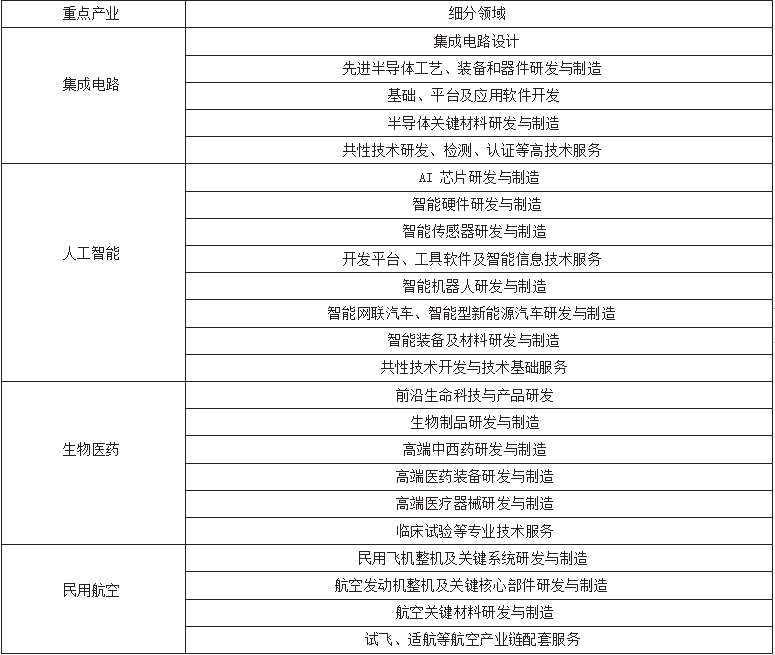 财政部 税务总局关于广告费和业务宣传费支出税前扣除有关事项的公告财政部 税务总局公告2020年第43号根据《中华人民共和国企业所得税法》及其实施条例，现就广告费和业务宣传费支出税前扣除有关事项公告如下: 一、对化妆品制造或销售、医药制造和饮料制造（不含酒类制造）企业发生的广告费和业务宣传费支出，不超过当年销售（营业）收入30%的部分，准予扣除；超过部分，准予在以后纳税年度结转扣除。 二、对签订广告费和业务宣传费分摊协议（以下简称分摊协议）的关联企业，其中一方发生的不超过当年销售（营业）收入税前扣除限额比例内的广告费和业务宣传费支出可以在本企业扣除，也可以将其中的部分或全部按照分摊协议归集至另一方扣除。另一方在计算本企业广告费和业务宣传费支出企业所得税税前扣除限额时，可将按照上述办法归集至本企业的广告费和业务宣传费不计算在内。 三、烟草企业的烟草广告费和业务宣传费支出，一律不得在计算应纳税所得额时扣除。 四、本通知自2021年1月1日起至2025年12月31日止执行。《财政部 税务总局关于广告费和业务宣传费支出税前扣除政策的通知》（财税〔2017〕41号）自2021年1月1日起废止。 财政部 税务总局 2020年11月27日 财政部 税务总局 发展改革委 工业和信息化部关于促进集成电路产业和软件产业高质量发展企业所得税政策的公告财政部 税务总局 发展改革委 工业和信息化部公告2020年第45号根据《国务院关于印发新时期促进集成电路产业和软件产业高质量发展若干政策的通知》（国发〔2020〕8号）有关要求，为促进集成电路产业和软件产业高质量发展，现就有关企业所得税政策问题公告如下： 一、国家鼓励的集成电路线宽小于28纳米（含），且经营期在15年以上的集成电路生产企业或项目，第一年至第十年免征企业所得税；国家鼓励的集成电路线宽小于65纳米（含），且经营期在15年以上的集成电路生产企业或项目，第一年至第五年免征企业所得税，第六年至第十年按照25%的法定税率减半征收企业所得税；国家鼓励的集成电路线宽小于130纳米（含），且经营期在10年以上的集成电路生产企业或项目，第一年至第二年免征企业所得税，第三年至第五年按照25%的法定税率减半征收企业所得税。 对于按照集成电路生产企业享受税收优惠政策的，优惠期自获利年度起计算；对于按照集成电路生产项目享受税收优惠政策的，优惠期自项目取得第一笔生产经营收入所属纳税年度起计算，集成电路生产项目需单独进行会计核算、计算所得，并合理分摊期间费用。 国家鼓励的集成电路生产企业或项目清单由国家发展改革委、工业和信息化部会同财政部、税务总局等相关部门制定。 二、国家鼓励的线宽小于130纳米（含）的集成电路生产企业，属于国家鼓励的集成电路生产企业清单年度之前5个纳税年度发生的尚未弥补完的亏损，准予向以后年度结转，总结转年限最长不得超过10年。 三、国家鼓励的集成电路设计、装备、材料、封装、测试企业和软件企业，自获利年度起，第一年至第二年免征企业所得税，第三年至第五年按照25%的法定税率减半征收企业所得税。 国家鼓励的集成电路设计、装备、材料、封装、测试企业和软件企业条件，由工业和信息化部会同国家发展改革委、财政部、税务总局等相关部门制定。 四、国家鼓励的重点集成电路设计企业和软件企业，自获利年度起，第一年至第五年免征企业所得税，接续年度减按10%的税率征收企业所得税。 国家鼓励的重点集成电路设计和软件企业清单由国家发展改革委、工业和信息化部会同财政部、税务总局等相关部门制定。 五、符合原有政策条件且在2019年（含）之前已经进入优惠期的企业或项目，2020年（含）起可按原有政策规定继续享受至期满为止，如也符合本公告第一条至第四条规定，可按本公告规定享受相关优惠，其中定期减免税优惠，可按本公告规定计算优惠期，并就剩余期限享受优惠至期满为止。符合原有政策条件，2019年（含）之前尚未进入优惠期的企业或项目，2020年（含）起不再执行原有政策。 六、集成电路企业或项目、软件企业按照本公告规定同时符合多项定期减免税优惠政策条件的，由企业选择其中一项政策享受相关优惠。其中，已经进入优惠期的，可由企业在剩余期限内选择其中一项政策享受相关优惠。 七、本公告规定的优惠，采取清单进行管理的，由国家发展改革委、工业和信息化部于每年3月底前按规定向财政部、税务总局提供上一年度可享受优惠的企业和项目清单；不采取清单进行管理的，税务机关按照财税〔2016〕49号第十条的规定转请发展改革、工业和信息化部门进行核查。 八、集成电路企业或项目、软件企业按照原有政策规定享受优惠的，税务机关按照财税〔2016〕49号第十条的规定转请发展改革、工业和信息化部门进行核查。 九、本公告所称原有政策，包括：《财政部 国家税务总局关于进一步鼓励软件产业和集成电路产业发展企业所得税政策的通知》（财税〔2012〕27号）、《财政部 国家税务总局 发展改革委 工业和信息化部关于进一步鼓励集成电路产业发展企业所得税政策的通知》（财税〔2015〕6号）、《财政部 国家税务总局 发展改革委 工业和信息化部关于软件和集成电路产业企业所得税优惠政策有关问题的通知》（财税〔2016〕49号）、《财政部 税务总局 国家发展改革委 工业和信息化部关于集成电路生产企业有关企业所得税政策问题的通知》（财税〔2018〕27号）、《财政部 税务总局关于集成电路设计和软件产业企业所得税政策的公告》（财政部 税务总局公告2019年第68号）、《财政部 税务总局关于集成电路设计企业和软件企业2019年度企业所得税汇算清缴适用政策的公告》（财政部 税务总局公告2020年第29号）。 十、本公告自2020年1月1日起执行。财税〔2012〕27号第二条中“经认定后，减按15%的税率征收企业所得税”的规定和第四条“国家规划布局内的重点软件企业和集成电路设计企业，如当年未享受免税优惠的，可减按10%的税率征收企业所得税”同时停止执行。 财政部 国家税务总局 国家发展改革委 工业和信息化部 2020年12月11日 国家税务总局关于修订企业所得税年度纳税申报表的公告国家税务总局公告2020年第24号为贯彻落实《中华人民共和国企业所得税法》及有关税收政策，税务总局对《中华人民共和国企业所得税年度纳税申报表（A类，2017年版）》部分表单和填报说明进行修订。现公告如下： 一、对《企业所得税年度纳税申报表填报表单》、《企业所得税年度纳税申报基础信息表》（A000000）、《纳税调整项目明细表》（A105000）、《捐赠支出及纳税调整明细表》（A105070）、《资产折旧、摊销及纳税调整明细表》（A105080）、《资产损失税前扣除及纳税调整明细表》（A105090）、《特殊行业准备金及纳税调整明细表》（A105120）、《企业所得税弥补亏损明细表》（A106000）、《所得减免优惠明细表》（A107020）、《减免所得税优惠明细表》（A107040）、《软件、集成电路企业优惠情况及明细表》（A107042）、《境外所得纳税调整后所得明细表》（A108010）的表单样式及填报说明进行修订。其中，《特殊行业准备金及纳税调整明细表》（A105120）调整为《贷款损失准备金及纳税调整明细表》（A105120）。 二、对《中华人民共和国企业所得税年度纳税申报表（A类）》（A100000）、《境外所得税收抵免明细表》（A108000）的填报说明进行修订。 三、本公告适用于2020年度及以后年度企业所得税汇算清缴申报。《国家税务总局关于发布〈中华人民共和国企业所得税年度纳税申报表（A类，2017年版）〉的公告》（2017年第54号）、《国家税务总局关于修订〈中华人民共和国企业所得税年度纳税申报表（A类，2017年版）〉部分表单样式及填报说明的公告》（2018年第57号）、《国家税务总局关于修订企业所得税年度纳税申报表有关问题的公告》（2019年第41号）中的上述表单和填报说明同时废止。 特此公告。 附件：《中华人民共和国企业所得税年度纳税申报表（A类， 2017年版）》部分表单及填报说明（2020年修订）.pdf 国家税务总局     2020年12月30日 行业选项交通运输餐饮住宿旅游——   旅行社及相关服务   游览景区管理